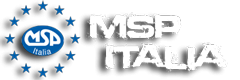 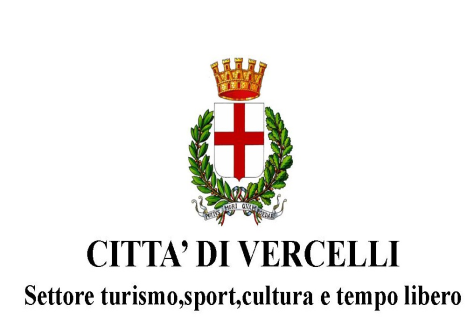 “GINNASTICA SENZA ETA’”Il Movimento Sportivo Popolare Italia (M.S.P.) - Comitato Provinciale di Vercelli
 in collaborazione con il Comune di Vercelli, organizza 
Corsi di Ginnastica Dolce ed Attività Ricreativo - Motorie per la Terza Età
 riservati a tutti i residenti del Comune che abbiano compiuto il 50° anno d’età.Tariffe Stagione 2016/2017Iscrizione						€	10,00		(comprende la copertura Assicurativa e dà diritto alla partecipazione a due ore settimanali di ginnastica dolce).Quota di partecipazione Annuale		€	45,00                       oppureQuota di partecipazione Mensile		€	10,00	Le quote devono essere versate alla Tesoreria Comunale presso le sedi BiverBanca indicando come causale del versamento “Corsi Ginnastica Anziani”Copia della ricevuta di versamento dovrà essere presentata presso le sedi di svolgimento dei corsi.     Inizio Attività 03 novembre 2016 /  Termine 30 giugno 2017E’ obbligatorio il Certificato Medico di sana e robusta costituzione fisica per attività sportiva non agonistica. Le attività si svolgeranno presso Centri privati e/o Palestre comunali.Giorni ed orari di massima:Palestra Verga, via Trino: LUN, MAR, GIO e VEN (orari pres.: 17-18; 18-19).Per Informazioni:
Responsabile Tecnico (Fiorella): 330900638 / C.P. M.S.P. Vercelli: 3921150166.